


Answers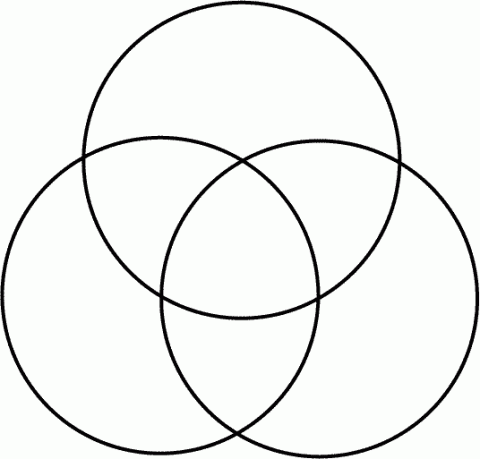 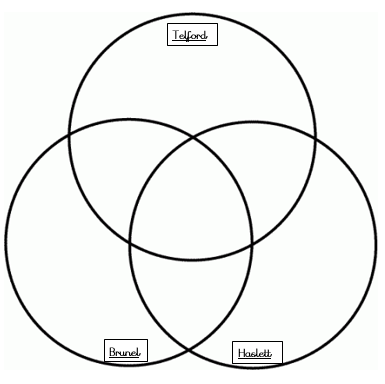 menwomanroadsaqueductscanalsrailwaysbridgesshipsdockyardsengineersimproved science education for girlsinspired women to study engineering